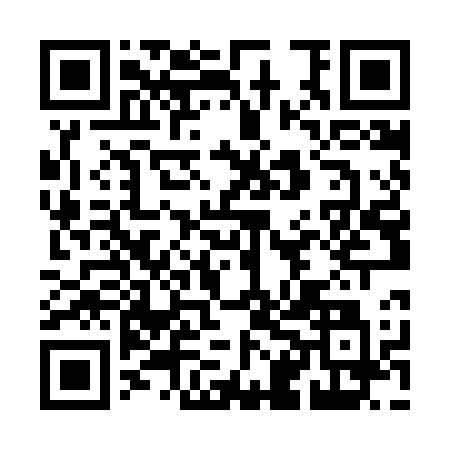 Prayer times for Gandakhola, BangladeshWed 1 May 2024 - Fri 31 May 2024High Latitude Method: NonePrayer Calculation Method: University of Islamic SciencesAsar Calculation Method: ShafiPrayer times provided by https://www.salahtimes.comDateDayFajrSunriseDhuhrAsrMaghribIsha1Wed4:025:2311:553:236:287:492Thu4:015:2211:553:226:287:503Fri4:005:2211:553:226:297:514Sat3:595:2111:553:226:297:515Sun3:585:2011:553:226:307:526Mon3:575:2011:553:216:307:537Tue3:575:1911:553:216:317:548Wed3:565:1911:553:216:317:549Thu3:555:1811:553:216:327:5510Fri3:545:1711:553:216:327:5611Sat3:535:1711:553:206:337:5612Sun3:535:1611:553:206:337:5713Mon3:525:1611:553:206:347:5814Tue3:515:1511:553:206:347:5915Wed3:505:1511:553:206:357:5916Thu3:505:1411:553:206:358:0017Fri3:495:1411:553:196:368:0118Sat3:495:1311:553:196:368:0119Sun3:485:1311:553:196:378:0220Mon3:475:1311:553:196:378:0321Tue3:475:1211:553:196:388:0322Wed3:465:1211:553:196:388:0423Thu3:465:1111:553:196:398:0524Fri3:455:1111:553:196:398:0525Sat3:455:1111:553:186:408:0626Sun3:445:1111:553:186:408:0727Mon3:445:1011:563:186:418:0728Tue3:435:1011:563:186:418:0829Wed3:435:1011:563:186:428:0930Thu3:435:1011:563:186:428:0931Fri3:425:1011:563:186:438:10